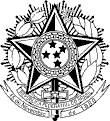 MINISTÉRIO DA EDUCAÇÃOCENTRO FEDERAL DE EDUCAÇÃO TECNOLÓGICA DE MINAS GERAISDIRETORIA DE EXTENSÃO E DESENVOLVIMENTO COMUNITÁRIODECLARAÇÃOEu....................................................................................., SIAPE ....................... declaro, para os fins de execução de atividade de extensão, em cumprimento ao que estabelece o §4º do Art. 7º do Decreto nº 7.423/2010, que a soma da remuneração (salário bruto), retribuições e bolsas ou quaisquer outras vantagens, recebidas por mim não excede, mensalmente, o maior valor recebido pelo funcionalismo público federal, nos termos do artigo 37, XI, da Constituição Federal, que representa na data de hoje o valor de R$ 33.763,00 (trinta e três mil, setecentos e sessenta e três reais).Firmada a presente declaração, sujeito-me às sanções aplicáveis à espécie.Belo Horizonte,        de                             de 20_______________________________________________Assinatura 